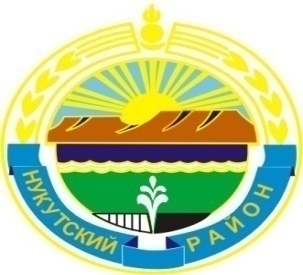 МУНИЦИПАЛЬНОЕ  ОБРАЗОВАНИЕ«НУКУТСКИЙ  РАЙОН»АДМИНИСТРАЦИЯМУНИЦИПАЛЬНОГО  ОБРАЗОВАНИЯ«НУКУТСКИЙ  РАЙОН»ПОСТАНОВЛЕНИЕ18 октября 2021                                           № 419                                           п. НовонукутскийО проведении конкурса «Новогоднее настроение»	В рамках подготовки к проведению новогодних и рождественских праздников, в соответствии с Федеральным законом от 06.10.2003 г. № 131-ФЗ «Об общих принципах организации местного самоуправления в Российской Федерации», Федеральным законом от 28.12.2009 г. № 381-ФЗ «Об основах государственного регулирования торговой деятельности в Российской Федерации», в целях реализации муниципальной программы «Экономическое развитие» на 2019 - 2023 годы, утвержденной постановлением Администрации от 31.10.2018 г. № 567, руководствуясь ст. 35 Устава муниципального образования «Нукутский район», АдминистрацияПОСТАНОВЛЯЕТ:Провести конкурс «Новогоднее настроение» на лучшее художественное, световое оформление и праздничное обслуживание объектов торговли, расположенных на территории муниципального образования «Нукутский район», с 08 ноября по 10 декабря 2021 года.Утвердить Положение о проведении конкурса «Новогоднее настроение» (Приложение № 1).Утвердить форму заявки на участие в конкурсе «Новогоднее настроение» (Приложение № 2).Утвердить Состав комиссии по подведению итогов конкурса «Новогоднее настроение» (Приложение № 3).Управлению экономического развития и труда Администрации муниципального образования «Нукутский район» (Платонова Н.А.) организовать и провести конкурс в сроки, установленные настоящим постановлением.Опубликовать настоящее постановление в газете «Свет Октября» и разместить на официальном сайте муниципального образования «Нукутский район».Контроль за исполнением настоящего постановления возложить на заместителя мэра – начальника управления экономического развития и труда муниципального образования «Нукутский район» Н.А. Платонову.Мэр                                                                    С.Г. ГомбоевПриложение № 1к постановлению АдминистрацииМО «Нукутский район»от _____________ № _____Положение о проведении конкурса«Новогоднее настроение»Общие положенияПоложение определяет порядок и условия организации и проведения конкурса на лучшее оформление объектов розничной торговли к новогодним и рождественским праздникам (далее конкурс). Учредителем конкурса является Администрация муниципального образования «Нукутский район» (далее - Администрация). Организатором конкурса является управление экономического развития и труда Администрации муниципального образования «Нукутский район» (далее - Управление), адрес местоположения: 669401, Иркутская область, Нукутский район, п. Новонукутский, ул. Ленина, д. 26, тел.: 8(39549)222-38, e-mail: economnuk@mail.ru. Финансирование расходов по организации и проведению конкурса производится за счет средств бюджета муниципального образования «Нукутский район» в рамках реализации муниципальной программы «Экономическое развитие» на 2019 - 2023 годы.Цель конкурса – стимулирование объектов торговли к созданию новогодней атмосферы и хорошего настроения населения Нукутского района в праздничные и предпраздничные дни. Сроки проведения конкурсаС 08 ноября по 12 ноября 2021 года – объявление конкурса через средства массовой информации: газету «Свет Октября», официальный сайт муниципального образования «Нукутский район» (http://nukut.irkobl.ru/);С 15 ноября по 03 декабря 2021 года – прием заявок на конкурс;С 06 декабря по 17 декабря 2021 года – подведение итогов конкурса, награждение победителей.Порядок и условия проведения конкурсаК участию в конкурсе допускаются индивидуальные предприниматели и юридические лица, предоставившие весь перечень конкурсных документов в соответствии с п. 3.4 настоящего постановления, у которых имеются объекты розничной торговли на территории муниципального образования «Нукутский район» (количество объектов не ограниченно).Обязательным условием участия в конкурсе является фактическое расположение заявленных объектов розничной торговли в границах муниципального образования «Нукутский район».По итогам конкурса выявляются три победителя, по результатам набранных баллов места распределяются на первое, второе и третье.Для участия в конкурсе необходимо представить следующие документы:- заявка на участие в конкурсе,- копия свидетельства о государственной регистрации (Лист записи Единого государственного реестра), заверенная индивидуальным предпринимателем или юридическим лицом,- выписка из Единого реестра индивидуальных предпринимателей (для индивидуальных предпринимателей),- выписка из Единого реестра юридических лиц (для юридических лиц).Перечень конкурсных документов в соответствии с п. 3.3 настоящего постановления предоставляется в Управление лично, почтовым отправлением по адресу: 669401, Иркутская область, Нукутский район, п. Новонукутский, ул. Ленина, 26, II этаж, кабинет 2.15 в срок до 03 декабря 2021 г.Порядок подведения итогов конкурсаПодведение итогов конкурса осуществляет комиссия по подведению итогов конкурса «Новогоднее настроение» (далее – конкурсная комиссия).Состав конкурсной комиссии утверждается постановлением Администрации МО «Нукутский район».Конкурсная комиссия выезжает на каждый объект розничной торговли, заявленный индивидуальным предпринимателем или юридическим лицом для участия в конкурсе, и оценивает его по установленным настоящим Положением критериям.По итогам конкурса конкурсной комиссией выявляются 3 победителя.Первое место присуждается участнику, набравшему максимальное количество баллов.Второе место присуждается участнику, набравшему меньшее количество баллов, чем участник, занявший первое место, но большее чем другие участники.Третье место присуждается участнику, набравшему меньшее количество баллов, чем участник, занявший второе место, но большее, чем остальные участники.На основании протокола конкурсной комиссии Управление готовит проект постановления Администрации муниципального образования «Нукутский район» о награждении победителей конкурса и поощрении участников.Критерии оценки:- устройство праздничной иллюминации (световые композиции, подсветка витрин) – от 1 до 10 баллов,- гармоничность и стилевое единство новогодних интерьеров залов обслуживания – от 1 до 10 баллов,- установка и оформление новогодних живых и искусственных елок различных конфигураций – от 1 до 10 баллов, - использование театральных костюмов и новогодней атрибутики в фирменной одежде персонала – от 1 до 10 баллов,- наличие праздничного ассортимента – от 1 до 10 баллов,- творческий подход к проведению конкурса – от 1 до 10 баллов.Награждение победителей конкурсаПобедителям конкурса вручаются дипломы за подписью мэра муниципального образования «Нукутский район» и денежные призы в размере 50 000,0 (пятьдесят тысяч) рублей за первое место, 30 000,0 (тридцать тысяч) рублей за второе место и 20 000,0 (двадцать тысяч) рублей за третье место. Денежные средства предоставляются путем перечисления на расчетные счета индивидуальных предпринимателей и юридических лиц – победителей конкурса. Участники конкурса, принявшие активное участие в создании современного и привлекательного облика своих торговых объектов к новогодним и рождественским праздникам, но не занявшие призовые места, поощряются благодарственными письмами Администрации  муниципального образования «Нукутский район». Приложение № 2к постановлению АдминистрацииМО «Нукутский район»от ____________ 2021 г. № _____ЗАЯВКАНА УЧАСТИЕ В КОНКУРСЕ«НОВОГОДНЕЕ НАСТРОЕНИЕ»_____________________________________________________________________________ (полное наименование юридического лица, индивидуального предпринимателя)_____________________________________________________________________________	Заявляем Вам о своем намерении принять участие в конкурсе «Новогоднее настроение».Объект розничной торговли расположен по адресу: ________________________________________________________________________________________________________.С Положением о проведении конкурса «Новогоднее настроение» ознакомлены.	Подтверждаем, что _______________________________________________________                                                                                    (юридическое лицо, индивидуальный предприниматель)не находится в стадии ликвидации.	Полноту и достоверность информации, указанной в настоящей заявке и прилагаемых к ней документах, гарантируем.Приложение:__________________________ на ___ листах__________________________ на ___ листах__________________________ на ___ листахРуководитель  _______________ /__________________________________________/                                    (подпись)                                                     (ФИО полностью)	МПЗарегистрировано «____» ____________ 2021 г.Приложение № 3к постановлению АдминистрацииМО «Нукутский район»от _____________ 2021 г. № ____Состав комиссии по подведению итогов конкурса«Новогоднее настроение»Гомбоев Сергей Геннадьевич – мэр муниципального образования «Нукутский район», председатель комиссии.Платонова Надежда Анатольевна – заместитель мэра – начальник управления экономического развития и труда  муниципального образования «Нукутский район», заместитель председателя комиссии.Соколова Вероника Гавриловна - главный специалист управления экономического развития и труда Администрации муниципального образования «Нукутский район», секретарь комиссииЧлены комиссии:Логинова Инна Юрьевна – консультант Думы муниципального образования «Нукутский район».Сайванова Норжима Леонидовна – индивидуальный предприниматель, член Совета по развития малого и среднего предпринимательства при мэре муниципального образования «Нукутский район».Платохонова Ася Анатольевна – педагог дополнительного образования МБУ ДО «Нукутский ДЮЦ», член правления Местной общественной организации «Бурятская национально-культурная автономия Нукутского района Иркутской области». Скорнякова Татьяна Васильевна – врио ведущего специалиста по потребительскому рынку и защите прав потребителей управления экономического развития и труда Администрации муниципального образования «Нукутский район».